Муниципальное дошкольное образовательное учреждение«Детский сад № 70»Консультациядля родителей  и педагогов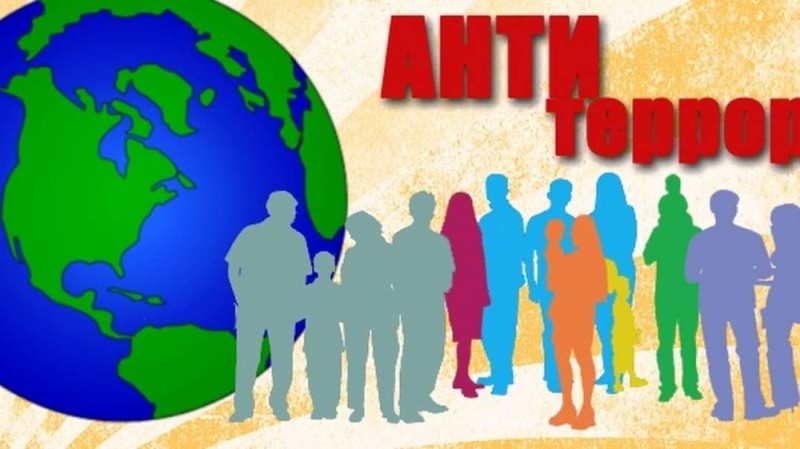 Подготовила Борисова В.Н.г. Ярославль15.11.2022 г.К сожалению, терроризм — это часть нашей сегодняшней реальности. Даже если мы сами и наши близкие живут в относительно безопасных регионах. Мы не в силах скрыть от своих детей то, что происходит. Нам приходится задумываться — как наши дети реагируют на происходящее?Как правильно говорить с ними об этом?     Обсуждайте с детьми возможные риски Столкновение с тем, с чем никогда не имел опыта взаимодействия – невероятно сложная история. Поэтому обычно на экстренную ситуацию человек реагирует не головой, а «физиологически».        Ответом на шок всегда становится либо борьба, либо бегство. Случаи, когда люди в панике начинают прыгать в окна (как было в Ивантеевской школе 5 сентября 2017 года) – пример первой и физиологической, то есть неосознанной реакции на стресс. Это реакция на слово «спасайся»!       Человеку в ситуации, когда на него нападают, трудно оценить реальность угрозы, поэтому-то люди начинают делать все для собственного спасения. И это реакция на бессознательном уровне.     Увы, часто получается, что именно поэтому человек вредит себе гораздо больше, чем мог бы навредить ему потенциальный нападающий. Но когда мы допускаем, что нечто подобное может с нами произойти, то мы мысленно готовимся, продумывая свою реакцию. Такие размышления вовсе не означают, что у нас невроз, болезненный страх или паранойя. Это нормально.        Обсуждение ситуации с нападением вооруженного человека,  ничем не отличается от того случая, когда в кругу семьи мы говорим о том, «что будет, когда я закончу школу». Даже переходя дорогу, мы всегда оцениваем угрозу и вспоминаем правила поведения на дороге.     Так почему бы не обсудить технику безопасности в случае захвата заложников? Здесь ровно три совета.  не бойтесь обсуждать это с детьми.   примите тот факт, что нет в мире места, где можно чувствовать себя абсолютно безопасно. задумываясь над тем, «как я буду себя вести, если… »       Вы гарантируете себе некоторую адекватность и осознанность реакций в случае потенциальной угрозы.        Прячьтесь . Первое, что необходимо делать в случае, когда произошло внезапное нападение – максимально обезопасить себя и, по возможности, тех, кто находится рядом. Если ситуация угрожает вашей жизни, необходимо упасть на землю, закрыть голову руками, постараться укрыться, например, за стол, шкаф, парту, стул, угол стены.        Самое опасное в подобных ситуациях — паника. Не нужно метаться и бегать по помещению. Очевидно, что по бегущей мишени стрелять удобнее. Это лишь кажется, что трудно попасть в бегущего человека. Да, трудно, конечно, однако первая реакция у нападающих — стрелять по тем, кто первый побежал.        Выполняйте требования и избегайте зрительного контакта Если нападающий предъявляет какие-то требования, их надо выполнять. Категорическая рекомендация специалистов спецслужб: не поддерживайте зрительный контакт с агрессором, даже если это ваш знакомый, друг, одноклассник.     Поверьте, нам только кажется, что мы знаем человека. На самом деле, понять его состояние на данный момент, а тем более угадать мотивы агрес-сивных действий – крайне сложно. Достаточно знать, что нападающий -всегда человек в крайне нестабильном психическом и эмоциональном состоянии.     Общаться и безопасно для себя взаимодействовать с ним могут только специалисты спецслужб: психиатры, психологи, специально подготовленные для такой работы люди. Всем остальным, даже тем, кто считает себя друзьями или является знакомыми, лучше избегать взаимодействовать с агрессором.       Всегда помните, что ваша основная цель – спасти собственную жизнь и жизнь тех, кто находится рядом. Человек, совершающий агрессивные действия, как правило, чем-то спровоцирован, поэтому он действует импуль-сивно. Такие люди, конечно же, сильно отличаются от подготовленного и хладнокровного террориста, который точно знает куда, зачем и с какой целью пришел. Как правило, подобным импульсивным действиям предшест-вуют какие-то душевные муки и переживания.      Ваш коллега, друг или одноклассник может не отдавать себе отчет в том, что и зачем он делает, какие последствия могут иметь его поступки. Любое вмешательство со стороны тех, на кого он напал, будь то словесный контакт или физическое движение, может расцениваться им однозначно — как агрессия в свой адрес. Человек отдает себе отчет, что нападает, а значит все, что происходит с другой стороны, может восприниматься им как ответное нападение и попытка его обезвредить.      Неминуемо это вызывает вспышку ярости или любую другую защитно-агрессивную реакцию, а значит усугубляет вашу ситуацию.     Минимизируйте любые действия с вашей стороны. Чтобы нападающий не совершил лишних опасных действий, внешняя ситуация должна быть максимально безопасна для него. Он должен понимать, что окружающие — безвредны. Как минимум, у него не будет повода становиться еще более агрессивным и всех уничтожать.       Не кричите. Не забывайте, что крик – это один из самых мощных разд-ражителей. На крик у нападающих всегда возникает безусловная реакция.          Выстрелы производят всегда в ту сторону, где есть движение и звук. Не геройствуйте.      Ваша главная задача — выжить. Забудьте все примеры, которые вы видели в боевиках. Никакого геройства быть не должно. Закрывать амбразуру грудью нет надобности.     Не вступайте в переговоры, не пытайтесь напасть, отобрать оружие, совершить любые другие «геройские действия». Это лишь спровоцирует в ответ агрессивное поведение и может привести к тому, что безвинно погибнут или пострадают люди, которые могли бы избежать проблем. Увы, в подавляющем большинстве случаев геройствующие только вредят себе и всем вокруг.       Чтобы совершить геройство, нужно быть подготовленным человеком. Нужны годы тренировок и коллективное понимание механизма взаимодейст-вия в случае опасности. Представьте, что в офис, класс, группу детского сада ворвался человек с ружьем, который начинает стрелять. Кто готов взять на себя роль отвлекающего, а кто убегающего? А переговорщика?      Так как чаще всего мы не являемся профессиональным коллективом, готовым к слаженным действиям в ситуации опасности, то самое большее, что вы можете сделать для себя и для своих близких – выжить и дождаться спецслужб.     Нужно понимать, что, в отличие от простых людей, спецслужбы годами отрабатывают свои действия, знают что, как, когда и зачем делать, кто и за какие действия отвечает. В ситуации, когда ваш вооруженный одноклассник захватывает кабинет информатики, просто примите, что вы люди, которых захватили, и вам нужно просто ждать подмоги специалистов извне.      А пока ждете, ваша задача не усугублять ситуацию, не дразнить нападающего, не делать его еще более агрессивным, не провоцировать ненужных жертвы. Четко следуйте инструкциям спецслужб.      Когда прибывают спецслужбы, максимально четко выполняйте их инструкции и указания. Если спецслужбы выходят с вами на контакт, вы должны полностью и безусловно подчиниться, максимально быстро и четко выполнять указания. Иногда возникает вопрос: кто эти спецслужбы вызовет? Но если вы находитесь под дулом автомата, вряд ли рискнёте как-то манипу-лировать телефоном, потому что очевидно, что ничем хорошим это не закон-чится. Даже простая попытка набрать номер однозначно воспринимаются нападающим как форма агрессии.        Вызвать спецслужбы должны либо свидетели, либо те, кто находится в максимальной безопасности (люди за пределами вашего здания, взятого в заложники) или вне зоны воздействия преступника, вне поля его зрения. Их задача максимально скоро оповестить о случившемся спецслужбы: МЧС, ФСБ, МВД.        Воспринимайте любую, даже шутливую угрозу, всерьез. Если   вооруженный человек или вооруженные люди действиями ли, словами ли угрожают, например, говорят, что «всех взорвут», «всех убьют», «совершат теракт», если они или он  подкрепляет слова записями в социальных сетях, то важно понимать – любая угроза может стать реальностью, к любой угрозе нужно относиться как к реальной, а не потенциальной.Вероятность стать очевидцем теракта сравнительно невелика. Нужно ли готовить ребенка к такой возможности?     Ребенок должен знать алгоритм поведения в любой опасной ситуации — будь то пожар или теракт. Практические навыки помогут чувствовать себя более уверенно в случае встречи с опасностью.      Кроме того, важно, чтобы ребенок понимал, что практически из любого сложного положения существует выход: это знание очень мобилизует. Еще важный момент — настроить ребенка на помощь, в том числе эмоциональ-ную, тем, кто оказался рядом. Это отвлекает от собственных переживаний, страха и создает атмосферу общности.В какой момент стоит начинать подобный разговор?Нет смысла нагружать его избыточной информацией, опережая событие. Но если ребенок с ним соприкоснулся (например, увидел в новостях сюжет, посвященный теракту), разговор об этом необходим. Лучше отвечать на конкретные вопросы — ребенок сам подскажет, что ему важно сейчас узнать.